BedfordBID ‘Love Bedford’ Planner 2016-2017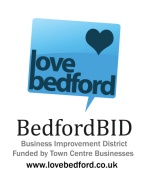 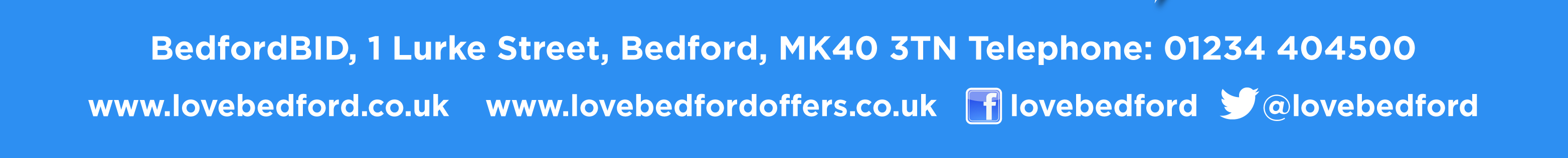 2016-17MTWTFSSMTWTFSSMTWTFSSMTWTFSSMTWTFSSMTApril123456789101112131415161718192021222324252627282930May12345678910111213141516171819202122232425262728293031June123456789101112131415161718192021222324252627282930July12345678910111213141516171819202122232425262728293031August12345678910111213141516171819202122232425262728293031September123456789101112131415161718192021222324252627282930October12345678910111213141516171819202122232425262728293031November123456789101112131415161718192021222324252627282930December12345678910111213141516171819202122232425262728293031January12345678910111213141516171819202122232425262728293031February12345678910111213141516171819202122232425262728March12345678910111213141516171819202122232425262728293031 